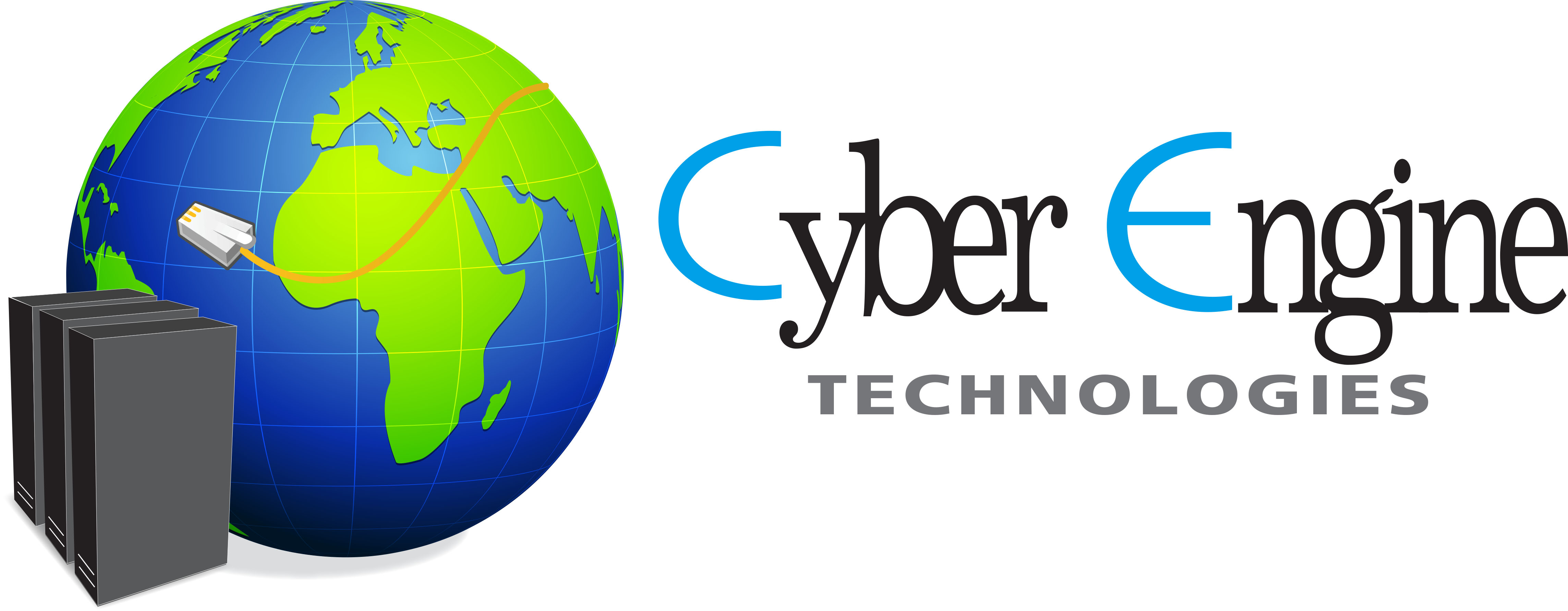 PRIVACY POLICYTABLE OF CONTENTSTable of Contents.................................................................................................................... 2Cyber Engine Technologies ........................................................................................................................3PRIVACY POLICY..............................................................................................................................................3Information We Collect and How We Use It...................................................................................3Information Sharing .................................................................................................................................4Information Security ................................................................................................................................4Accessing and Updating Personal Information.............................................................................5Enforcement................................................................................................................................................5Changes to this Privacy Policy .............................................................................................................5Cyber Engine Technologies (collectively “CET” and/or “we”) respect/s your privacy and is committed to protecting the personal information that you share with us.If you have any questions about this Privacy Policy, please email us at mailto:support@cybereng.net or write to us at:Cyber Engine Technologies115 Valley St Ext.Marysville, Pa 17053Information We Collect and How We Use ItWe may collect the following types of information: Information you provide – When you purchase CET’s hosted cloud service (“Service”), we may ask you for information. CET may use your information, including without limitation personal or business information, technical information about your computer, system and application software, and peripherals that are gathered periodically, to facilitate software updates and to provide product support and other services to you related to the Service.  We may use this information, as long as it is in a form that does not personally identify you, to improve its products or to provide services or technologies to you, to fulfill your requests for certain products and services, to keep you up to date on the latest product announcements, special offers or other information we think you would like to hear about from CET or its business partners, and to better understand your needs and provide you with better services. Cookies – At this time, CET does not send cookies to your computer or other device. User communications – When you use the Service, CET may retain certain data in order to process your inquiries, respond to your requests and improve our services. Affiliated Services on other sites – Other websites may be used in order to access or use the Service. Personal information that you provide to those sites may be sent to CET in order to deliver the services.  We process such information under this Privacy Policy. Other sites – This Privacy Policy applies only to the Service.  CET does not exercise control over the any third-party sites used through our software. These other sites may place their own cookies or other files on your computer, collect data, or solicit personal information from you.In addition to the above, we may use the information we collect to: Provide, maintain, protect, and improve our services, including advertising services, and develop new services; and Protect the rights or property of our users.If we use this information in a manner different than the purpose for which it was collected, then we will ask for your consent prior to such use.Information SharingCET only shares personal information with other companies or individuals outside of CET in the following limited circumstances: We have your consent to share the information. We provide such information to our subsidiaries, affiliated companies or other trusted businesses or persons for the purpose of processing personal or business information on our behalf. We require that these parties agree to process such information based on our instructions and in compliance with this Privacy Policy and any other appropriate confidentiality and security measures. We have a good faith belief that access, use, preservation or disclosure of such information is reasonably necessary to: (1) satisfy any applicable law, regulation, legal process or enforceable governmental request; (2) enforce applicable Acceptable Use Policies, Terms of Service, and/or Customer Contracts, including investigation of potential violations thereof; (3) detect, prevent, or otherwise address fraud, security or technical issues; or (4) protect against harm to the rights, property or safety of CET, its users or the public, as required or permitted by law.Information Security CET takes appropriate security measures to protect against unauthorized access to or unauthorized alteration, disclosure or destruction of data.  These include internal reviews of our data collection, storage and processing practices and security measures, including appropriate encryption and physical security measures to guard against unauthorized access to systems where we store personal data.We restrict access to personal information to CET’s employees, contractors and agents who need to know that information in order to process it on our behalf. These individuals are bound by confidentiality obligations and may be subject to discipline, including termination and criminal prosecution, if they fail to meet these obligations.Accessing and Updating Personal InformationWhen you use the Service, we make good faith efforts to provide you with access to your personal information and either to correct this data if it is inaccurate or to delete such data at your request, if it is not otherwise required to be retained by law, or for legitimate business purposes.  We ask individual users to identify themselves and the information requested to be accessed, corrected or removed before processing such requests, and we may decline to process requests that are unreasonably repetitive or systematic, require disproportionate technical effort, jeopardize the privacy of others, or would be extremely impractical, for instance, requests concerning information residing on backups, or for which access is not otherwise required.  In any case where we provide information access and correction, we perform this service free of charge, unless if doing so would require a disproportionate effort. Because of the way we maintain certain services, after you delete your information, there may be a lapse of time before residual copies are deleted from our active servers and may remain in our backup systems.EnforcementCET regularly reviews its compliance with this Privacy Policy.  When we receive formal written complaints, it is our policy to contact the complaining user regarding his or her concerns.  We will cooperate with the appropriate regulatory authorities, including local data protection authorities, to resolve any complaints regarding the transfer of personal data that cannot be resolved between CET and an individual.Changes to this Privacy PolicyPlease note that this Privacy Policy may change from time to time. We will not reduce your rights under this Privacy Policy without your explicit consent. Such modification(s) will be effective when posted and you are expected to check this page from time to time to take notice of any change(s) we make, as they are legally binding to you. Any use of the Service after such modification(s) shall constitute acceptance of such modification. Some of the provisions contained in this Privacy Policy may also be superseded by provisions or notices published elsewhere on our web site or in any other contract between us.